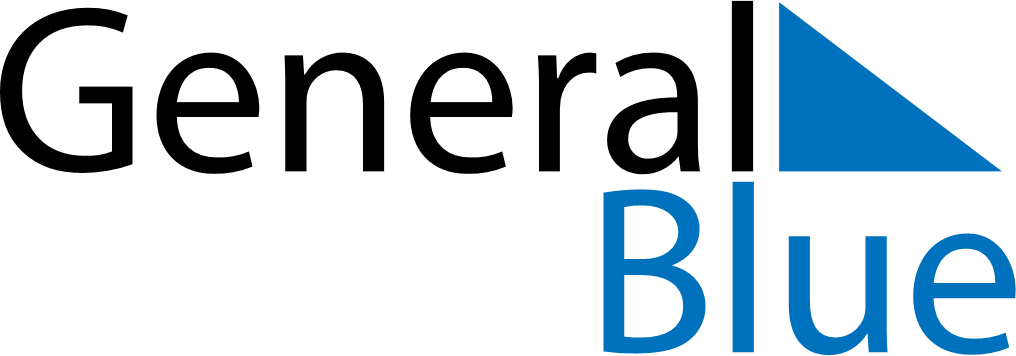 April 2026April 2026April 2026South AfricaSouth AfricaMondayTuesdayWednesdayThursdayFridaySaturdaySunday12345Good FridayEaster Sunday6789101112Family Day131415161718192021222324252627282930Freedom Day